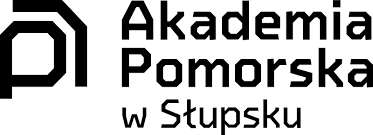 Instytut Geografii Społeczno-Ekonomicznej 
  i Turystyki Akademia Pomorska w Słupsku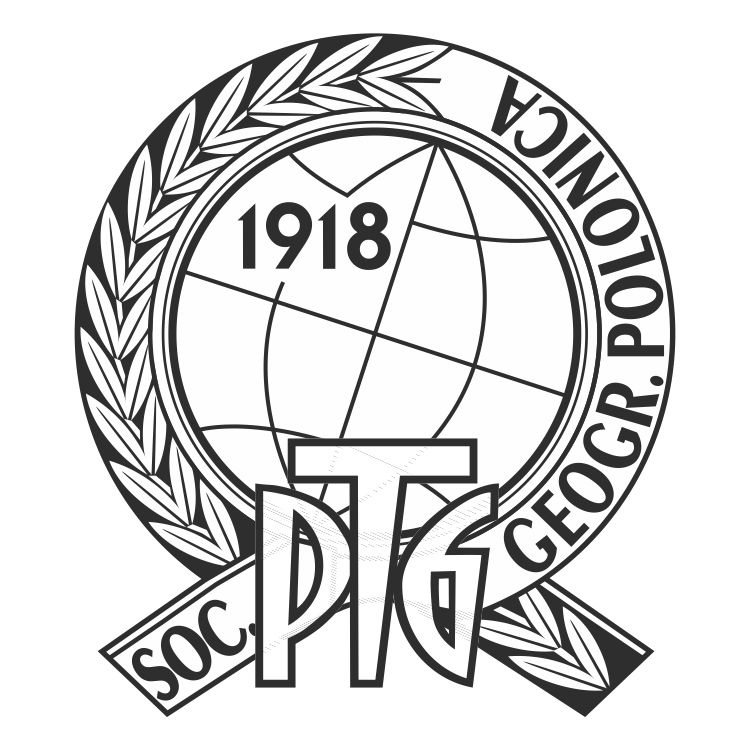 Oddział Słupski Polskiego Towarzystwa Geograficznego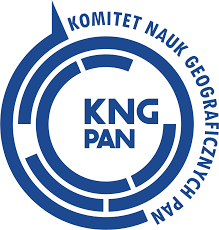 Komitet Nauk Geograficznych PANSłupsk, 7 GRUDNIA 2021 R. W FORMIE ZDALNEJKomunikat 1problematyka konferencjiPlanowana konferencja koncentrować się będzie na aktualnych problemach uzdrowisk Europy Środkowo-Wschodniej. Zgodnie z ogólnoświatowym trendem coraz więcej ludzi w trosce o szeroko pojęte zdrowie łączy wypoczynek z różnorodnymi zabiegami dla poprawy zdrowia i urody, a czas wolny chce spędzać na zwiedzaniu nowych miejsc oraz korzystać z wielofunkcyjnych obiektów spędzania czasu wolnego. Istotne więc w naszym przekonaniu będą z jednej strony aspekty naturalnej homeostazy w ekosystemach uzdrowisk, z drugiej aspekty przekształceń antropogenicznych. Uwagę chcemy skierować na poszukiwanie i opis naturalnych zasobów przyrodniczych uzdrowisk w warunkach zmieniającego się klimatu, wskazać na przemiany funkcjonalne i przestrzenne w uzdrowiskach, zidentyfikować najlepsze praktyki w zakresie innowacyjności usług uzdrowiskowych oraz rozpoznać społeczno-ekonomiczne aspekty funkcjonowania uzdrowisk z uwzględnieniem rzeczywistości pandemicznej. Problematyka konferencji skierowana jest do naukowców i praktyków, dla których istotne są następujące zagadnienia:      Zasoby i walory przyrodnicze miejscowości uzdrowiskowych;    Nowoczesne lecznictwo uzdrowiskowe;    Obiekty i formy spędzania wolnego czasu w uzdrowisku;    Usługi Spa@Wellnes w miejscowościach uzdrowiskowych;    Kształtowanie przestrzeni i funkcji miejscowości uzdrowiskowych;    Rewitalizacja jako zjawisko społeczno-przestrzenne w uzdrowiskach;    Antropopresja jako zagrożenie dla funkcjonowania uzdrowisk;     Innowacyjność usług uzdrowiskowych i ich wdrażanie;     Relacje samorząd terytorialny – gmina uzdrowiskowa;     Rola szkolnictwa w przygotowaniu kadr dla uzdrowisk;    Turystyka uzdrowiskowa w ujęciu ekonomicznym;    Wpływ Covid-19 na funkcjonowanie uzdrowisk.ramowy program konferencji09.00-09.30 otwarcie konferencji09.30-11.00 sesja plenarna11.00-11.30 przerwa11.30-13.00 sesja plenarna13.00-13.30 przerwa13.30-15.00 sesja plenarna16.00-16.30 dyskusja i zakończenie konferencjiopłata konferencyjnaUdział w konferencji jest płatny i wynosi 300,00 zł. Prosimy o dokonywanie wpłat za uczestnictwo w konferencji do dnia 10 listopada 2021 r.na konto: Akademia Pomorska w Słupskuul. Arciszewskiego 22A76-200 Słupsknr konta: 02 1240 3770 1111 0000 4068 0617W tytule wpłaty prosimy o podanie w następującej kolejności:- nr subkonta konferencji, tj.: 249-563- nazwa konferencji- imię i nazwisko uczestnikaPrzelewy z zagranicy:SWIFT/BIC:  PKOPPLPWIBAN:  PL02124037701111000040680617Konferencja odbędzie się na platformie MS TEAMS. Link do spotkania zostanie wysłany w osobnym mailu do osób, które zgłoszą chęć udziału w konferencji.Komitet Naukowydr hab. Iwona Jażewicz, prof. AP - przewodnicząca
(Akademia Pomorska w Słupsku)prof. dr hab. Andrzej Matczak 
(Uniwersytet Łódzki)prof. dr hab. Mirosław Mika
(Uniwersytet Jagielloński)prof. dr hab. Ivan Pirozhnik 
(Akademia Pomorska w Słupsku)prof. dr hab. Eugeniusz Rydz 
(Akademia Pomorska w Słupsku)prof. dr hab. inż. Adam R. Szromek
(Politechnika Śląska)dr hab. Tomasz Michalski, prof. UG
(Uniwersytet Gdański)dr Grzegorz Kwiatkowski, prof. PK
(Politechnika Koszalińska)Komitet Organizacyjnydr Gabriela Czapiewska – przewodniczącadr Aleksandra Zienkiewicz – sekretarztermin nadsyłania zgłoszeńProsimy o dokonanie rejestracji  w formie elektronicznej na stronie internetowej Konferencji: https://uzdrowiskaeuropy.eu/Termin zgłoszenia uczestnictwa wraz z tytułem referatu: do dnia 10 listopada 2021 r.publikacja wystąpieńIstnieje możliwość publikacji wystąpień:Journal of Geography, Politics and Society (40 pkt, język angielski) Geography and Tourism (20 pkt, język angielski)Słupskie Prace Geograficzne (5 pkt, język polski)Monografia konferencyjna (20 pkt, język polski, Wydawnictwo Akademii Pomorskiej 
w Słupsku) Prosimy o przesyłanie artykułów do publikacji w nieprzekraczalnym terminie do 31 grudnia 2021 roku.